ИНФОРМАЦИЯдля публикации на сайте органа местного самоуправленияИзменен порядок трудоустройства несовершеннолетних в возрасте от 14 до 18 летФедеральным Законом от 13.06.2023 № 259-ФЗ внесены изменения в порядок трудоустройства несовершеннолетних в возрасте от 14 до 18 лет.Исключено требование о необходимости получения согласия органа опеки и попечительства для заключения трудового договора с подростком, достигшим возраста 14 лет. Теперь для этого достаточно письменного согласия одного из родителей (попечителя).При этом трудоустройство достигших 14 лет детей-сирот и детей, оставшихся без попечения родителей, осуществляется с письменного согласия органа опеки и попечительства или иного законного представителя.Помощник прокурора района                                                                Р.Э. Надыров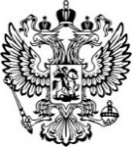 ПрокуратураРоссийской ФедерацииПРОКУРАТУРА ОРЛОВСКОЙ ОБЛАСТИПРОКУРАТУРА ЗАЛЕГОЩЕНСКОГО РАЙОНА ул. Ленина, д.11, п. Залегощь, 303560Главам сельских поселений Залегощенского района27.06.202327.06.2023№33-2023